Broj: _7606_ /21				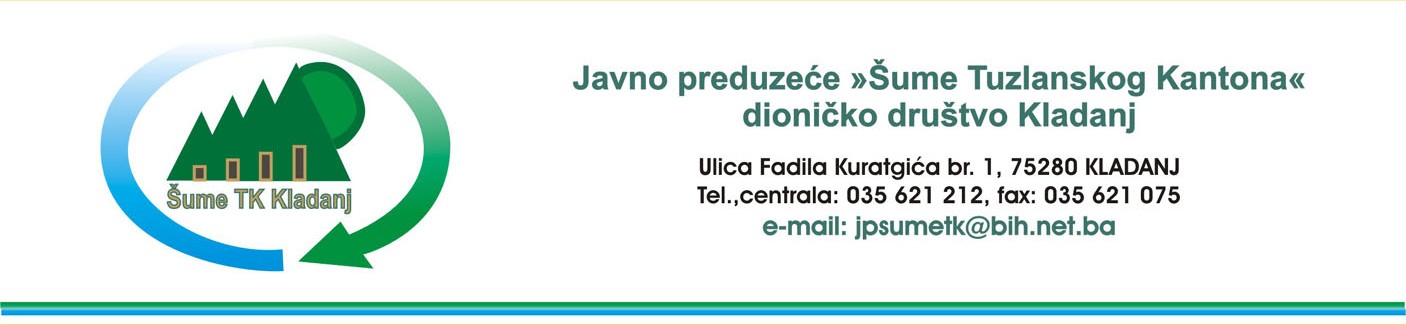 Datum: 15.07. 2021.g.U cilju realizacije Lovno privredne osnove za Posebno lovište “Konjuh” sa rokom važenja 01.04.2014. – 31.03.2024. I Godišnjeg plana gospodarenja z aPosebno lovište “Konjuh” –  Plana ostrela divljači za lovnu 01. 04. 2021. – 31. 03. 2022. , I Saglasnosti na Plan – Rješenje broj 08-1-22/7-1028/21 M.B. od 24.05.2021.g. ,korisnik Posebnog lovišta “Konjuh” JP “Šume TK” DD Kladanj, raspisuje se :JAVNI POZIVIzvršenja lova prema planiranom  ostreludivljači u Posebnom lovištu “Konjuh”IPlanira se ostrel divljači za lovnu 2021. – 2022. godinu,DIVLJA SVINJA ( Sus scrofa L.)Lov se može vršiti u sve dane u period lova od do a u skladu sa Pravilnik o vremenu lova lovostajem zaštićene divljači I popis vrsta ptica I sisara koje se smatraju korisnim za poljoprivredu I šumarstvo (Sl.NovineFBiH, br.5/08) Napomena: Lov zaVepar i Nazme od 01 Januara do 31. Decembra, a Krmača I Prase od 1. Avgusta do 31. Decembra.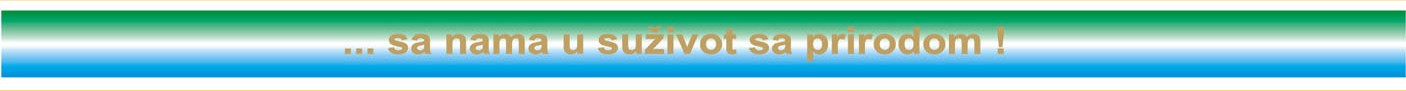 SRNA OBIČNA ( Capreo luscapreolus  L. )Lov se može vršiti u sve dane od do u period lova za Srneću divljač.NAPOMENA: Lov za Srndaća od 01. Juna do 30. Oktobra, Srna i  Lane od 01. Oktobra do 31. Januara,VELIKI TETRIJEB ( Tetrao urogallus L. )NAPOMENA:  Lov mužijaka Tetrijeba od 15. Marta do 31. Maja,Lov se može vršiti u sve dane perioda lova od do za Velikog Terijeba.VUK ( Canis lupus L. )Lov se može vršiti u sve dane perioda lova od do zaVuka,NAPOMENA: Lov mužijaka Vuka od 01. Januara do 31. Decembra, Ženka I mladi od 01. Jula do 28. Februara,IINačin obračuna ostrela (ostrelnataxa ) divljači, I usluga u lovištu vršit će se po Cjenovniku odstrjela I upotreba divljači te drugih usluga u lovištu na bazi tržišne vrijednosti broj: 10-02/1-1610-1/12 OD 22.08.2012 godine. ( preuzimanje Cjenovnika-ovdje)IIIOdstrjel divljači organizuje se I provodi u skladu sa Zakonom o lovstvu ( Službene novine FBiHbroj: 4/06, 8/10 i 81/14) ) te podzakonskim propisima koji regulišu tu problematiku, kao I na temelju općih akata preduzeća. Stručno osoblje lovišta je u obvezi  upoznati Kupaca sa odredbama koje regulišu lov I odstrjel divljači.
2. Odgovorne osobe za organizaciju I provođenje lova, te odstrjela divljači su lovčuvari, te stručne osobe za provođenje LPO za Posebno lovište “Konjuh”.IVPrijve na Javni poziv mogu slati domaći I strain lovci koji ispunjavaju uslove iz Zakona o lovstvu. Uz prijavu slati podatke o referensama o bavljenju lovom I ispunjavanju uslova o držanju I nošenju naoružanja.Prijave slati na adresu; JP. Šume TK” DD KladanjUl. Fadila  Kurtagića 1752800 Kladanj,Kontakt: Refik Hodžić, dipl.ing.šumTelefon: 035 621 212, Mobilni: 061 724 001Fax: 035 621 075E-mail: refik.h@jpsumetk.ba; refik.hodzic@hotmail.com           JP “Šume Tuzlanskog kantona”  DD Kladanj							                            VD Direktor							                  Senad Selimbašić, dipl.ing.šum.	Divlja svinja ( Sus scrofa L.)	Divlja svinja ( Sus scrofa L.)	Divlja svinja ( Sus scrofa L.)	Divlja svinja ( Sus scrofa L.)	Divlja svinja ( Sus scrofa L.)	Divlja svinja ( Sus scrofa L.)	Divlja svinja ( Sus scrofa L.)	Divlja svinja ( Sus scrofa L.)	Divlja svinja ( Sus scrofa L.)	Divlja svinja ( Sus scrofa L.)	Divlja svinja ( Sus scrofa L.)LOVDOBNA STRUKTURADOBNA STRUKTURADOBNA STRUKTURADOBNA STRUKTURADOBNA STRUKTURADOBNA STRUKTURADOBNA STRUKTURAUKUPNOUKUPNOSVEUKUPNOLOVMLADAMLADASREDNJASREDNJAZRELAZRELAUKUPNOUKUPNOSVEUKUPNOLOVMŽMŽMŽMŽSVEUKUPNO12345678910Planirani lov224477131326SRNA OBIČNA ( Capreolus capreolus  L. )	SRNA OBIČNA ( Capreolus capreolus  L. )	SRNA OBIČNA ( Capreolus capreolus  L. )	SRNA OBIČNA ( Capreolus capreolus  L. )	SRNA OBIČNA ( Capreolus capreolus  L. )	SRNA OBIČNA ( Capreolus capreolus  L. )	SRNA OBIČNA ( Capreolus capreolus  L. )	SRNA OBIČNA ( Capreolus capreolus  L. )	SRNA OBIČNA ( Capreolus capreolus  L. )	LOVDOBNA STRUKTURADOBNA STRUKTURADOBNA STRUKTURADOBNA STRUKTURADOBNA STRUKTURAUKUPNOUKUPNOSVEUKUPNOLOVSREDNJASREDNJAZRELAZRELAUKUPNOUKUPNOSVEUKUPNOLOVMŽMŽMŽSVEUKUPNO122345678Planirani lov222335510VELIKI TETRIJEB (Tetrao urogallus L.)VELIKI TETRIJEB (Tetrao urogallus L.)VELIKI TETRIJEB (Tetrao urogallus L.)VELIKI TETRIJEB (Tetrao urogallus L.)VELIKI TETRIJEB (Tetrao urogallus L.)VELIKI TETRIJEB (Tetrao urogallus L.)VELIKI TETRIJEB (Tetrao urogallus L.)VELIKI TETRIJEB (Tetrao urogallus L.)LOVDOBNA STRUKTURADOBNA STRUKTURADOBNA STRUKTURAUkupnoUkupnoUkupnoSveukupnoLOVODRASLAODRASLAUkupnoUkupnoUkupnoSveukupnoLOVMŽMŽŽSveukupnoLOVgrla/kljunovagrla/kljunovagrla/kljunovagrla/kljunovagrla/kljunovagrla/kljunovagrla/kljunova1456788Planirani lov202022VUK (Canis Lupus L.)VUK (Canis Lupus L.)VUK (Canis Lupus L.)VUK (Canis Lupus L.)VUK (Canis Lupus L.)VUK (Canis Lupus L.)VUK (Canis Lupus L.)VUK (Canis Lupus L.)LOVDOBNA STRUKTURAEDOBNA STRUKTURAEDOBNA STRUKTURAEDOBNA STRUKTURAEUKUPNOUKUPNOSVEUKUPNOLOVSREDNJASREDNJAZRELAZRELAUKUPNOUKUPNOSVEUKUPNOLOVMŽMŽMŽSVEUKUPNO123456781022325